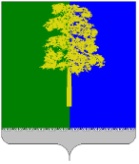 Муниципальное образование Кондинский районХанты-Мансийского автономного округа – ЮгрыАДМИНИСТРАЦИЯ КОНДИНСКОГО РАЙОНАПОСТАНОВЛЕНИЕВ соответствии со статьями 39.37-39.42 Земельного кодекса Российской Федерации, пунктом 2 статьи 3.3 Федерального закона от 25 октября 2001 года № 137-ФЗ «О введении в действие Земельного кодекса Российской Федерации», на основании ходатайства акционерного общества «Транснефть- Сибирь», администрация Кондинского района постановляет: 1. В целях строительства и эксплуатации защитных сооружений магистрального нефтепровода местного значения «Защитное сооружение ППМТ р. Леушинка, 88 км, 89 км МН ШК. Урайское УМН. Строительство» (ИНН 7201000726, ОГРН 1027200789220) установить публичный сервитут 
на части земельных участков с кадастровыми номерами и адресами (приложение 1).2. Сведения о границах публичного сервитута (приложение 2).3. Публичный сервитут устанавливается на срок с 01 ноября 2023 года 
по 31 октября 2072 года.4. Срок, в течение которого использование частей земельных участков, 
в соответствии с их разрешенным использованием, будет невозможно или существенно затруднено (при возникновении таких обстоятельств) в связи 
с осуществлением сервитута - 6 месяцев.5. Акционерное общество «Транснефть-Сибирь» обязано привести части земельных участков, на которые установлен публичный сервитут, в состояние, пригодное для дальнейшего использования в соответствии с разрешенным использованием, в срок не позднее чем 3 месяца после завершения строительства, а также снести объекты, размещенные им на основании публичного сервитута, и осуществить при необходимости рекультивацию частей земельных участков в срок не позднее чем 6 месяцев с момента прекращения публичного сервитута.6. Публичный сервитут считается установленным со дня внесения сведений о нем в Единый государственный реестр недвижимости.7. Контроль за выполнением постановления возложить на заместителя главы района А.И. Уланова. са/Банк документов/Постановления 2024Приложение 1к постановлению администрации районаот 09.01.2024 № 17Кадастровые номера и адреса части земельных участков, на которые устанавливается публичный сервитутПриложение 2к постановлению администрации районаот 09.01.2024 № 17Сведения о границах публичного сервитута, расположенного по адресу:Кондинский район, Ханты-Мансийский автономный округ – Югра от 09 января 2024 года№ 17пгт. МеждуреченскийОб установлении публичного сервитутаГлава районаА.А.Мухин№п/пКадастровый номер земельного участкаАдрес земельного участка1.86:01:0000000:10650Ханты-Мансийский автономный округ – Югра, Кондинский район, Кондинское лесничество, Леушинское участковое лесничество, Леушинское урочище, кварталы № 2-14, 21-48, 51-204, Луговское урочище, кварталы № 296-470, Междуреченское урочище, кварталы № 1, 3, 4, 8, 10-18, 51-60, Морткинское урочище, кварталы № 1-3, 5-92.86:01:0000000:11449Ханты-Мансийский автономный округ – Югра, Кондинский район, Кондинское лесничество, Леушинское участковое лесничество, Леушинское урочище, квартал № 783.86:01:0000000:10664Ханты-Мансийский автономный округ – Югра, Кондинский район, Кондинское лесничество, Леушинское участковое лесничество, Леушинское урочище, кварталы № 1, 5, 14-23, 47-50, 78-81, 112-114, Пойменное урочище, кварталы № 11-16Описание границ публичного сервитутаСтроительство и эксплуатация защитных сооружений магистрального нефтепровода местного значения «Защитное сооружение ППМТ р. Леушинка, 88 км, 89 км МН ШК. Урайское УМН. Строительство»Описание границ публичного сервитутаСтроительство и эксплуатация защитных сооружений магистрального нефтепровода местного значения «Защитное сооружение ППМТ р. Леушинка, 88 км, 89 км МН ШК. Урайское УМН. Строительство»Описание границ публичного сервитутаСтроительство и эксплуатация защитных сооружений магистрального нефтепровода местного значения «Защитное сооружение ППМТ р. Леушинка, 88 км, 89 км МН ШК. Урайское УМН. Строительство»Местоположение публичного сервитута: Ханты-Мансийский автономный округ - Югра, Кондинский районМестоположение публичного сервитута: Ханты-Мансийский автономный округ - Югра, Кондинский районМестоположение публичного сервитута: Ханты-Мансийский автономный округ - Югра, Кондинский район Система координат МСК86_Зона_2 Система координат МСК86_Зона_2 Система координат МСК86_Зона_2Перечень характерных точек границ публичного сервитутаПеречень характерных точек границ публичного сервитутаПеречень характерных точек границ публичного сервитутаОбозначение характерных точек границыКоординаты, мКоординаты, мОбозначение характерных точек границыXY1231803045,252470366,322803020,232470349,843803029,362470333,644803026,322470330,885803015,092470340,486802995,282470327,417802968,772470309,938802965,612470307,849802968,432470295,8310803005,422470236,6511802958,362470207,2312802941,052470234,9413802938,502470233,3414802937,442470235,0415802939,992470236,6316802928,942470254,2917802963,832470276,1018802955,412470311,8919802963,872470317,4720802990,342470334,9221803009,372470347,4622803000,802470359,0423803003,832470361,7924803015,592470351,5625803046,392470371,8626803120,242470259,7427803116,892470257,54---28802402,682471259,6129802407,232471248,4330802406,072471247,7031802403,762471246,2632802396,162471255,1433802384,212471247,1334802369,252471237,1035802360,662471231,3436802358,892471230,1537802360,012471228,5038802342,652471216,8239802326,862471206,2040802321,352471214,3841802318,872471212,7142802317,752471214,3743802320,242471216,0444802304,562471239,3545802321,152471250,5146802337,712471261,6447802353,562471238,0948802354,462471237,9649802355,842471238,8950802364,442471244,6751802379,422471254,7452802391,002471262,5253802384,572471276,7354802386,582471277,9755802388,072471278,9156802397,692471267,0257802410,052471269,3658802434,602471285,8959802436,642471282,8360802435,852471281,93 Условные обозначения:                              - граница публичного сервитута Условные обозначения:                              - граница публичного сервитута Условные обозначения:                              - граница публичного сервитута